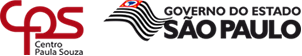 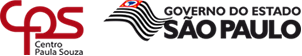 REQUERIMENTO DE RECLASSIFICAÇÃO POR SOLICITAÇÃO DO ALUNONome:Nome completo do alunoNome:Nome completo do alunoNome:Nome completo do alunoCurso:Ensino Médio com Habilitação Profissional em ou Técnico em Curso:Ensino Médio com Habilitação Profissional em ou Técnico em Curso:Ensino Médio com Habilitação Profissional em ou Técnico em Período:Manhã ou NoiteMódulo/ Série: Inserir o módulo ou série do CursoRetido no(a)  Informar a série ou Módulo (módulo/série) do Ensino Médio com Habilitação Profissional em ou Técnico em  ____________________ (nome completo do curso) solicita reclassificação nos termos do inciso II do Artigo 49 do Regimento Comum das  Etecs do Ceeteps.Data: ______/_______/______Retido no(a)  Informar a série ou Módulo (módulo/série) do Ensino Médio com Habilitação Profissional em ou Técnico em  ____________________ (nome completo do curso) solicita reclassificação nos termos do inciso II do Artigo 49 do Regimento Comum das  Etecs do Ceeteps.Data: ______/_______/______Retido no(a)  Informar a série ou Módulo (módulo/série) do Ensino Médio com Habilitação Profissional em ou Técnico em  ____________________ (nome completo do curso) solicita reclassificação nos termos do inciso II do Artigo 49 do Regimento Comum das  Etecs do Ceeteps.Data: ______/_______/______Retido no(a)  Informar a série ou Módulo (módulo/série) do Ensino Médio com Habilitação Profissional em ou Técnico em  ____________________ (nome completo do curso) solicita reclassificação nos termos do inciso II do Artigo 49 do Regimento Comum das  Etecs do Ceeteps.Data: ______/_______/______Retido no(a)  Informar a série ou Módulo (módulo/série) do Ensino Médio com Habilitação Profissional em ou Técnico em  ____________________ (nome completo do curso) solicita reclassificação nos termos do inciso II do Artigo 49 do Regimento Comum das  Etecs do Ceeteps.Data: ______/_______/______Retido no(a)  Informar a série ou Módulo (módulo/série) do Ensino Médio com Habilitação Profissional em ou Técnico em  ____________________ (nome completo do curso) solicita reclassificação nos termos do inciso II do Artigo 49 do Regimento Comum das  Etecs do Ceeteps.Data: ______/_______/______Retido no(a)  Informar a série ou Módulo (módulo/série) do Ensino Médio com Habilitação Profissional em ou Técnico em  ____________________ (nome completo do curso) solicita reclassificação nos termos do inciso II do Artigo 49 do Regimento Comum das  Etecs do Ceeteps.Data: ______/_______/______Retido no(a)  Informar a série ou Módulo (módulo/série) do Ensino Médio com Habilitação Profissional em ou Técnico em  ____________________ (nome completo do curso) solicita reclassificação nos termos do inciso II do Artigo 49 do Regimento Comum das  Etecs do Ceeteps.Data: ______/_______/______Ass. alunoAss. alunoAss. responsável, se menorAss. responsável, se menorAss. responsável, se menorPREENCHIMENTO PELO ALUNOPREENCHIMENTO DA ETECPREENCHIMENTO PELO ALUNOSecretaria Acadêmicacomponentes curriculares nos quais está retido (relacionar  os componentes curriculares nos quais ficou retido)Menções obtidas após as avaliaçõesOs componentes curriculares relacionados pelo aluno conferem com os registrados na Ata do Conselho de Classe.Os componentes curriculares relacionados pelo aluno conferem com os registrados na Ata do Conselho de Classe._____________________________________________________________Juliana Corrêa de Queiroz - Diretora de Serviços AcadêmicosResponsável pela Área Acadêmica_____________________________________________________________Juliana Corrêa de Queiroz - Diretora de Serviços AcadêmicosResponsável pela Área AcadêmicaALUNO OU RESPONSÁVEL, SE MENORALUNO OU RESPONSÁVEL, SE MENORALUNO OU RESPONSÁVEL, SE MENORCiente. Declaro que recebi o(s) Programa(s) de Estudos de Reclassificação e a(s) data(s) da(s) Avaliação(ões).Ciente. Declaro que recebi o(s) Programa(s) de Estudos de Reclassificação e a(s) data(s) da(s) Avaliação(ões).Ciente. Declaro que recebi o(s) Programa(s) de Estudos de Reclassificação e a(s) data(s) da(s) Avaliação(ões).Data: ______/_______/______Data: ______/_______/______Data: ______/_______/______(ass. do Aluno ou Responsável, se menor menor)CONSELHO DE CLASSECONSELHO DE CLASSECONSELHO DE CLASSECONSELHO DE CLASSECONSELHO DE CLASSEO aluno foi avaliado e em face aos resultados obtidos propomos que a sua solicitação seja:O aluno foi avaliado e em face aos resultados obtidos propomos que a sua solicitação seja:O aluno foi avaliado e em face aos resultados obtidos propomos que a sua solicitação seja:O aluno foi avaliado e em face aos resultados obtidos propomos que a sua solicitação seja:O aluno foi avaliado e em face aos resultados obtidos propomos que a sua solicitação seja:(   ) Deferida e o aluno reclassificado para a (    )2ª ou (    ) 3ª série do Ensino Médio/ETIM ou para o (    ) 2º;  (    ) 3º ou        (    ) 4º módulo do Curso Técnico  em ___________________________________________________________________. Obs.: se for o caso complementar as informações, registrando PP. (   ) Deferida e o aluno reclassificado para a (    )2ª ou (    ) 3ª série do Ensino Médio/ETIM ou para o (    ) 2º;  (    ) 3º ou        (    ) 4º módulo do Curso Técnico  em ___________________________________________________________________. Obs.: se for o caso complementar as informações, registrando PP. (   ) Deferida e o aluno reclassificado para a (    )2ª ou (    ) 3ª série do Ensino Médio/ETIM ou para o (    ) 2º;  (    ) 3º ou        (    ) 4º módulo do Curso Técnico  em ___________________________________________________________________. Obs.: se for o caso complementar as informações, registrando PP. (   ) Deferida e o aluno reclassificado para a (    )2ª ou (    ) 3ª série do Ensino Médio/ETIM ou para o (    ) 2º;  (    ) 3º ou        (    ) 4º módulo do Curso Técnico  em ___________________________________________________________________. Obs.: se for o caso complementar as informações, registrando PP. (   ) Deferida e o aluno reclassificado para a (    )2ª ou (    ) 3ª série do Ensino Médio/ETIM ou para o (    ) 2º;  (    ) 3º ou        (    ) 4º módulo do Curso Técnico  em ___________________________________________________________________. Obs.: se for o caso complementar as informações, registrando PP. (   ) Indeferida(   ) Indeferida(   ) Indeferida(   ) Indeferida(   ) IndeferidaData: ______/_______/______Data: ______/_______/______Data: ______/_______/______Data: ______/_______/______Data: ______/_______/______ass. professorass. professorass. do Responsável pela Área Acadêmicaass. Professorass. professorass. Coord. de Cursoass. professorass. professorass. Coord. Pedagógicoass. professorass. professorass. do DiretorDireçãoDireçãoDireçãoDireçãoDireçãoAluno ou Responsável, se menor()Deferido, de acordo com o parecer da Comissão.Deferido, de acordo com o parecer da Comissão.Ciente. Declaro que tomei ciência do despacho do Diretor. Data: ______/_______/______()Indeferido. MotivoIndeferido. MotivoCiente. Declaro que tomei ciência do despacho do Diretor. Data: ______/_______/______Data:______/_______/______Data:______/_______/______Data:______/_______/______Data:______/_______/______Ciente. Declaro que tomei ciência do despacho do Diretor. Data: ______/_______/______(carimbo e ass. do Diretor)(carimbo e ass. do Diretor)(carimbo e ass. do Diretor)(carimbo e ass. do Diretor)(carimbo e ass. do Diretor)(ass. do Aluno ou Responsável, se menor)